О муниципальной программе Алатырского муниципального округа «Модернизация и развитие сферы жилищно-коммунального хозяйства»В соответствии с Бюджетным кодексом Российской Федерации, постановлением администрации Алатырского муниципального округа от 30 декабря 2022 года № 8 «Об утверждении Порядка разработки, реализации и оценки эффективности муниципальных программ Алатырского муниципального округа», администрация Алатырского муниципального округа постановляет:1.	Утвердить прилагаемую муниципальную программу Алатырского муниципального округа «Модернизация и развитие сферы жилищно-коммунального хозяйства».2.	Ответственным исполнителем муниципальной программы утвердить Управление по благоустройству и развитию территорий Алатырского муниципального округа Чувашской Республики.3.	Финансовому отделу администрации Алатырского муниципального округа при формировании проекта бюджета на очередной финансовый год и плановый период предусматривать бюджетные ассигнования на реализацию муниципальной программы.4.	Контроль за выполнением настоящего постановления возложить на первого заместителя главы администрации - начальника управления по благоустройству и развитию территорий администрации Алатырского муниципального округа.5.	Настоящее постановление вступает в силу после его официального опубликования и распространяется на правоотношения, возникшие с 1 января 2023 года.Глава Алатырскогомуниципального округа                                                                                         Н.И. ШпилеваяУТВЕРЖДЕНАпостановлением администрацииАлатырского муниципального округаот __.02.2023 № _____Муниципальная программа Алатырского муниципального округа«Модернизация и развитие сферы жилищно-коммунального хозяйства»Первый заместитель главы администрации – начальник Управления по благоустройству и развитию территорий                                                                                                              А.В. Сазанов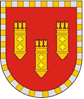 АДМИНИСТРАЦИЯ АЛАТЫРСКОГО МУНИЦИПАЛЬНОГО ОКРУГАЧУВАШСКОЙ РЕСПУБЛИКИПОСТАНОВЛЕНИЕ__.02.2023 № _____г. АлатырьУЛАТӐР МУНИЦИПАЛИТЕТ ОКРУГӖН АДМИНИСТРАЦИЙӖЧӐВАШ РЕСПУБЛИКИНЙЫШĂНУ__.02.2023 № _____Улатӑр г.Ответственные исполнители:СоисполнителиОтдел по строительству и жилищно-коммунальному хозяйству Управления  по благоустройству и развитию территорий администрации Алатырского муниципального округаУправление по благоустройству и развитию администрации Алатырского муниципального округа.Дата составления проекта муниципальной программы:10 февраля 2023 годаНепосредственный исполнитель муниципальной программы:Первый заместитель главы администрации - начальник Управления по благоустройству и развитию территорий администрации Алатырского муниципального округа Сазанов Андрей Васильевич тел. 8(83531) 2-07-51, e-mail: alatr_zamstroi@cap.ru